Билетопечатающий принтер CUSTOM TK180 METAL AVIA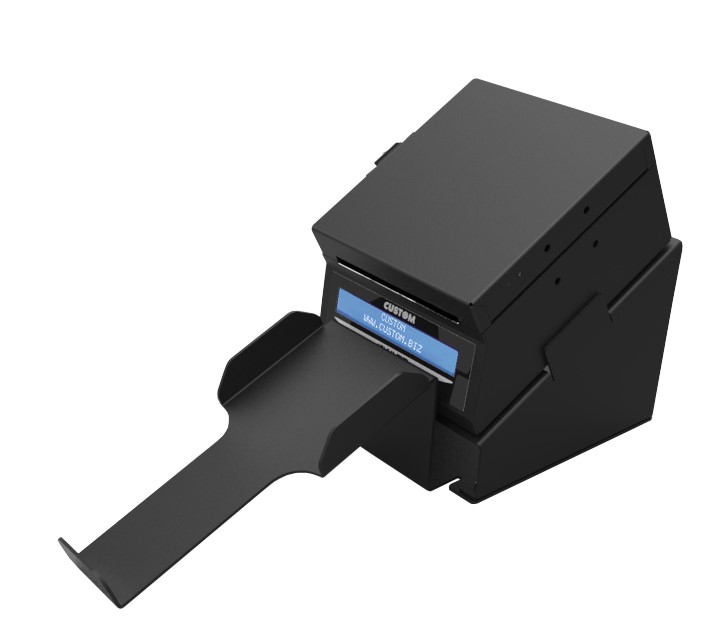 TK180 Metal - самый маленький комбинированный принтер посадочных талонов и багажных бирок с встроенным ПО AEA для полной интеграции в платформы CUTE и CUPPS. Принтер подойдет как для стандартных, так и для небольших стоек регистрации, где пространство играет фундаментальную роль. Принтер может работать с бумагой с плотностью до 255 г/м² и билетами шириной от 20 мм до 82,5 мм. TK180 Metal имеет мощный процессор и высокую скорость печати до 200 мм/с.ХАРАКТЕРИСТИКИМодельTK180 METAL AVIAМетод печатиТермическая с фиксированной головкойCреднее потребление1.6 AНожОпциональноЦветЧёрныйКоличество точек8 точек/ммРазрешение203 т/дСкорость печати (мм / сек)Более 200 мм/сДисплейLCD 120х17 точек (символов 2х20)Наборы символовЛатиница, кириллица, китайскийПоддерживаемые штрих-кодыUPCA, UPCE, EAN13, EAN8, CODE39, ITF, CODABAR, CODE93, CODE128, CODE32, PDF417, DATAMATRIX, AZTEC, QRCODEШирина бумагиот 20мм до 82,5 ммПлотность бумагиот 70 до 255 г/м²Толщина бумаги270 мкмРазмеры рулонанаружный диаметр 200 мм, внутренний сердечник 25 мм, бумага не прикреплена к сердечникуСрок службы печатающей головки100 км / 100 млн импульсовРесурс автоотрезчикаболее 1.000.000 разрезовИнтерфейсRS232 / USB 2.0 full speed (12 Mbit/s) / EthernetДатчикиТемпературы головы, Наличии бумаги, Открытой крышки, Окончание бумаги, Черной метки (вверху/внизу), На просветИндикаторЕстьСветодиодЕстьЭмуляцияSERVICE, ATB, BTP (Соответствие Cupps и поддержка "родного" ПО AEA 2012)Буфер данных16 кбФлэш-память1 МБ внутренний + 8 МБ внешний (из них 4 МБ доступно пользователю)Память RAM128 КБ внутренняя + 8 МБ внешняяДрайверWindows® (32/64 бит) — только по запросу WHQL и автоматическая установка; Linux (32/64 бит); Виртуальный COM (Linux или Windows 32/64 бит); OPOS; Android™; iOSВлажностьот 10% до 85%Температура храненияот -20 °C до +70 °CМатериал корпусаМеталлПитание24 В пост. тока ±10% , от 100 В пер. до 240 В пер. токаПотребляемая мощность60 WВес2.2 кгРазмер (ШxВxГ), ммРежим BPP: W 130 мм x D 185,9 мм x H 118,9 мм Режим BTP с опцией держателя рулона: W 136,5 мм x D 371,4 мм x H 210,8 ммРабочая температураот -10 °C до + 60 °C